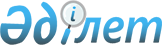 О некоторых вопросах проведения единых государственных закупок в 2016 году
					
			С истёкшим сроком
			
			
		
					Постановление Сырдарьинского районного акимата Кызылординской области от 23 мая 2016 года № 165. Зарегистрировано Департаментом юстиции Кызылординской области 06 июня 2016 года № 5527. Прекращено действие в связи с истечением срока      В соответствии с Законом Республики Казахстан от 23 января 2001 года № 148 "О местном государственном управлении и самоуправлении в Республике Казахстан" и подпунктом 2) пункта 1 статьи 8 Закона Республики Казахстан от 4 декабря 2015 года №434 "О государственных закупках" акимат Сырдарьинского района ПОСТАНОВЛЯЕТ: 

      1. Определить коммунальное государственное учреждение "Сырдарьинский районный финансовый отдел" единым организатором государственных закупок для заказчиков. 

      2. Определить товары, работы, услуги, организация и проведение государственных закупок которых выполняются единым организатором государственных закупок, согласно приложению к настоящему приложению.

      3. Руководителю коммунального государственного учреждения "Сырдарьинский районный финансовый отдел" в установленном законодательством порядке принять меры, вытекающие из настоящего постановления.

      4. Контроль за исполнением настоящего постановления возложить на заместителя акима района Омирсерикулы Н.

      5. Настоящее постановление вводится в действие по истечении десяти календарных дней после дня первого официального опубликования.

 Товары, работы, услуги, организация и проведение государственных закупок которых выполняются единым организатором государственных закупок
					© 2012. РГП на ПХВ «Институт законодательства и правовой информации Республики Казахстан» Министерства юстиции Республики Казахстан
				
      Аким района

Казантаев Г.
Приложение
к постановлению акимата
Сырдарьинского района
от "23" мая 2016 года № 165№ п/п

Наименование

1.

Товары:

1)

приобретение мебели (при сумме, выделенной для их приобретения, от двухтысячекратного до пятитысячекратного размера месячного расчетного показателя, установленного на соответствующий финансовый год законом о республиканском бюджете) 

2.

Работы:

1)

Строительство автомобильной дороги районного значения 

3.

Услуги: 

1)

техническая поддержка лицензионного программного продукта (при превышении суммы, выделенной для их приобретения двадцатитысячекратного месячного расчетного показателя, установленного на соответствующий финансовый год законом о республиканском бюджете)

